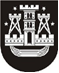 KLAIPĖDOS MIESTO SAVIVALDYBĖS TARYBASPRENDIMASDĖL PRITARIMO KLAIPĖDOS MIESTO SAVIVALDYBĖS DALYVAVIMUI TARPTAUTINĖS ORGANIZACIJOS „BALTIC SAIL“ VEIKLOJE 2022–2026 M. IR PRITARIMO SUTARTIES PROJEKTUI2022 m. birželio 22 d. Nr. T2-157KlaipėdaVadovaudamasi Lietuvos Respublikos vietos savivaldos įstatymo 6 straipsnio 13 punktu ir Klaipėdos miesto savivaldybės vardu sudaromų sutarčių pasirašymo tvarkos aprašo, patvirtinto Klaipėdos miesto savivaldybės tarybos 2014 m. gegužės 29 d. sprendimu Nr. T2-115 „Dėl Klaipėdos miesto savivaldybės vardu sudaromų sutarčių pasirašymo tvarkos aprašo patvirtinimo“, 2.3 papunkčiu ir 4 punktu, Klaipėdos miesto savivaldybės taryba nusprendžia:1. Pritarti Klaipėdos miesto savivaldybės dalyvavimui tarptautinės organizacijos „Baltic Sail“ veikloje 2022–2026 m. laikotarpiu.2. Pritarti „Baltic Sail“ sutarties 2022–2026 m. projektui. 3. Pavesti Klaipėdos miesto savivaldybės merui pasirašyti sutartį dėl Klaipėdos miesto savivaldybės dalyvavimo organizacijos „Baltic Sail“ veikloje 2022–2026 m. laikotarpiu. 4. Pavesti Klaipėdos miesto savivaldybės merui, o jam negalint – jo paskirtam Klaipėdos miesto savivaldybės tarybos nariui arba Savivaldybės administracijos atstovui balsuoti „Baltic Sail“ komiteto partnerių susirinkimuose. Savivaldybės merasVytautas Grubliauskas